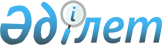 Ырғыз аудандық мәслихатының 2013 жылғы 24 желтоқсандағы № 109 "2014-2016 жылдарға арналған Ырғыз ауданының бюджеті туралы" шешіміне өзгерістер енгізу туралы
					
			Күшін жойған
			
			
		
					Ақтөбе облысы Ырғыз аудандық мәслихатының 2014 жылғы 20 қазандағы № 156 шешімі. Ақтөбе облысының Әділет департаментінде 2014 жылғы 29 қазанда № 4046 болып тіркелді. Қолданылу мерзiмiнің аяқталуына байланысты күші жойылды (Ақтөбе облысы Ырғыз аудандық мәслихатының 2015 жылғы 9 қаңтардағы № 4 хаты). Қолданылу мерзiмiнің аяқталуына байланысты күші жойылды (Ақтөбе облысы Ырғыз аудандық мәслихатының 2015 жылғы 9 қаңтардағы № 4 хаты)

      Ескерту. Қолданылу мерзiмiнің аяқталуына байланысты күші жойылды – (Ақтөбе облысы Ырғыз аудандық мәслихатының 09.01.2015 № 4 хаты).

      РҚАО ескертпесі.

      Құжаттың мәтінінде түпнұсқаның пунктуациясы мен орфографиясы сақталған.

      Қазақстан Республикасының 2008 жылғы 4 желтоқсандағы Бюджет Кодексінің 9, 106 баптарына, Қазақстан Республикасының 2001 жылғы 23 қаңтардағы "Қазақстан Республикасындағы жергілікті мемлекеттік басқару және өзін-өзі басқару туралы" Заңының 6 бабына сәйкес Ырғыз аудандық мәслихаты ШЕШІМ ҚАБЫЛДАДЫ:

      1. 

Ырғыз аудандық мәслихатының 2013 жылғы 24 желтоқсандағы № 109 "2014 – 2016 жылдарға арналған Ырғыз ауданының бюджеті туралы" (Нормативтік құқықтық актілердің мемлекеттік тіркеу тізілімінде № 3731 тіркелген, 2014 жылғы 21 қаңтарда "Ырғыз" газетінің № 3 – 6 санында жарияланған) шешіміне мынадай өзгерістер енгізілсін:



      1) 1-тармақта:

      тармақшасында:

      кірістер "4 074 536" саны "3 899 406,5" санымен ауыстырылсын;

      оның ішінде:

      салықтық түсімдер бойынша "212 864" саны "223 949" санымен ауыстырылсын;

      салықтық емес түсімдер бойынша "14 286" саны "4 691,7" санымен ауыстырылсын;

      негізгі капиталды сатудан түсетін түсімдер бойынша "2 850" саны "1 365" санымен ауыстырылсын;

      трансферттердің түсімдері бойынша "3 844 536" саны "3 669 400,8" санымен ауыстырылсын;

      2) тармақшасында:

      шығындар "4 102 224,2" саны "3 927 553,7" санымен ауыстырылсын;

      5) тармақшасында:

      бюджет тапшылығы бойынша "-42 948,2" саны "-43 407,2" санымен ауыстырылсын;

      6) тармақшасында:

      бюджет тапшылығын қаржыландыру бойынша "42 948,2" саны "43 407,2" санымен ауыстырылсын;



      2) 9-тармақ:

      2-абзацтың бөлігінде:

      "10 698" саны "15 854" санымен ауыстырылсын;

      3-абзацтың бөлігінде:

      "259 274" саны "257 134,2" санымен ауыстырылсын;

      5-абзацтың бөлігінде:

      "242 620" саны "84 990,6" санымен ауыстырылсын;

      9-абзацтың бөлігінде:

      "8 800" саны "8 425" санымен ауыстырылсын;

      10-абзацтың бөлігінде:

      "5 450" саны "5 033" санымен ауыстырылсын;

      11-абзацтың бөлігінде:

      "2 710" саны "1 702" санымен ауыстырылсын;

      12-абзацтың бөлігінде:

      "631" саны "554" санымен ауыстырылсын;

      14-абзацтың бөлігінде:

      "18 931" саны "556" санымен ауыстырылсын;



      3) 10-тармақ алынып тасталсын.

      4) көрсетілген шешімнің 1 және 5 қосымшалары осы шешімнің 1 және 2 қосымшаларына сәйкес жаңа редакцияда жазылсын.

      2. 

Осы шешім 2014 жылғы 1 қаңтардан бастап қолданысқа енгізіледі.

  

Ырғыз ауданының 2014 жылға арналған бюджеті 

Қаладағы аудан, аудандық маңызы бар қала, ауыл, ауылдық округ әкімі аппаратының 2014 жылға бюджеттік бағдарламалары      мың теңге

       кестенің жалғасы

 
					© 2012. Қазақстан Республикасы Әділет министрлігінің «Қазақстан Республикасының Заңнама және құқықтық ақпарат институты» ШЖҚ РМК
				      Аудандық мәслихат

      сессиясының төрағасы Аудандық мәслихатхатшысы      А. АЛДАНОВК. ҚОСАЯҚОВ

Аудандық мәслихаттың

2014 жылғы 20 қазандағы 

№ 156 шешіміне 1-қосымшаАудандық мәслихаттың 

2013 жылғы 24 желтоқсандағы 

№ 109 шешіміне 1-қосымшасанаты

 санаты

 санаты

 санаты

 санаты

 санаты

 Сомасы

(мың теңге)

 сыныбы

 сыныбы

 сыныбы

 сыныбы

 сыныбы

 Сомасы

(мың теңге)

 ішкі сыныбы

 ішкі сыныбы

 ішкі сыныбы

 ішкі сыныбы

 Сомасы

(мың теңге)

 АТАУЫ

 АТАУЫ

 АТАУЫ

 Сомасы

(мың теңге)

 1

 
2

 
3

 
4

 
5

 
І. Кірістер

 І. Кірістер

 І. Кірістер

 3 899 406,5

 
1

 
Салықтық түсiмдер

 Салықтық түсiмдер

 Салықтық түсiмдер

 223 949

 
01

 Табыс салығы

 Табыс салығы

 Табыс салығы

 100 256

 2

 Жеке табыс салығы

 Жеке табыс салығы

 Жеке табыс салығы

 100 256

 03

 Әлеуметтік салық

 Әлеуметтік салық

 Әлеуметтік салық

 90 000

 1

 Әлеуметтік салық

 Әлеуметтік салық

 Әлеуметтік салық

 90 000

 04

 Меншікке салынатын салықтар

 Меншікке салынатын салықтар

 Меншікке салынатын салықтар

 21 579

 1

 Мүлікке салынатын салықтар

 Мүлікке салынатын салықтар

 Мүлікке салынатын салықтар

 7 930

 3

 Жер салығы

 Жер салығы

 Жер салығы

 1 349

 4

 Көлік құралдарына салынатын салық

 Көлік құралдарына салынатын салық

 Көлік құралдарына салынатын салық

 10 750

 5

 Бірыңғай жер салығы

 Бірыңғай жер салығы

 Бірыңғай жер салығы

 1 550

 05

 Тауарларға, жұмыстарға және қызметтерге салынатын ішкі салықтар

 Тауарларға, жұмыстарға және қызметтерге салынатын ішкі салықтар

 Тауарларға, жұмыстарға және қызметтерге салынатын ішкі салықтар

 11 346

 2

 Акциздер

 Акциздер

 Акциздер

 234

 3

 Табиғи және басқа ресурстарды пайдаланғаны үшін түсетін түсімдер

 Табиғи және басқа ресурстарды пайдаланғаны үшін түсетін түсімдер

 Табиғи және басқа ресурстарды пайдаланғаны үшін түсетін түсімдер

 9 900

 4

 Кәсіпкерлік және кәсіби қызметті жүргізгені үшін алынатын алымдар

 Кәсіпкерлік және кәсіби қызметті жүргізгені үшін алынатын алымдар

 Кәсіпкерлік және кәсіби қызметті жүргізгені үшін алынатын алымдар

 1 212

 08

 Заңдық мәнді іс-әрекеттерді жасағаны және (немесе) оған уәкілеттігі бар мемлекеттік органдар немесе лауазымды адамдар құжаттар бергені үшін алынатын міндетті төлемдер

 Заңдық мәнді іс-әрекеттерді жасағаны және (немесе) оған уәкілеттігі бар мемлекеттік органдар немесе лауазымды адамдар құжаттар бергені үшін алынатын міндетті төлемдер

 Заңдық мәнді іс-әрекеттерді жасағаны және (немесе) оған уәкілеттігі бар мемлекеттік органдар немесе лауазымды адамдар құжаттар бергені үшін алынатын міндетті төлемдер

 768

 1

 Мемлекеттік баж

 Мемлекеттік баж

 Мемлекеттік баж

 768

 2

 
Салықтық емес түсiмдер

 Салықтық емес түсiмдер

 Салықтық емес түсiмдер

 4 691,7

 
01

 Мемлекеттік меншіктен түсетін кірістер

 Мемлекеттік меншіктен түсетін кірістер

 Мемлекеттік меншіктен түсетін кірістер

 3 505,7

 5

 Мемлекет меншігіндегі мүлікті жалға беруден түсетін кірістер

 Мемлекет меншігіндегі мүлікті жалға беруден түсетін кірістер

 Мемлекет меншігіндегі мүлікті жалға беруден түсетін кірістер

 3 500

 7

 Мемлекеттік бюджеттен берілген кредиттер бойынша сыйақы

 Мемлекеттік бюджеттен берілген кредиттер бойынша сыйақы

 Мемлекеттік бюджеттен берілген кредиттер бойынша сыйақы

 5,7

 06

 Өзге де салықтық емес түсімдер

 Өзге де салықтық емес түсімдер

 Өзге де салықтық емес түсімдер

 1 186

 1

 Өзге де салықтық емес түсімдер

 Өзге де салықтық емес түсімдер

 Өзге де салықтық емес түсімдер

 1 186

 3

 
Негізгі капиталды сатудан түсетін түсімдер

 Негізгі капиталды сатудан түсетін түсімдер

 Негізгі капиталды сатудан түсетін түсімдер

 1 365

 
03

 Жерді және материалдық емес активтерді сату

 Жерді және материалдық емес активтерді сату

 Жерді және материалдық емес активтерді сату

 1 365

 1

 Жерді сату

 Жерді сату

 Жерді сату

 1 365

 4

 
Трансферттердің түсімдері

 Трансферттердің түсімдері

 Трансферттердің түсімдері

 3 669 400,8

 
02

 Мемлекеттiк басқарудың жоғары тұрған органдарынан түсетін трансферттер

 Мемлекеттiк басқарудың жоғары тұрған органдарынан түсетін трансферттер

 Мемлекеттiк басқарудың жоғары тұрған органдарынан түсетін трансферттер

 3 669 400,8

 2

 Облыстық бюджеттен түсетін трансферттер

 Облыстық бюджеттен түсетін трансферттер

 Облыстық бюджеттен түсетін трансферттер

 3 669 400,8

 Функционалдық топ

 Функционалдық топ

 Функционалдық топ

 Функционалдық топ

 Функционалдық топ

 Функционалдық топ

 Сомасы

(мың теңге)

 кіші функция

 кіші функция

 кіші функция

 кіші функция

 кіші функция

 Сомасы

(мың теңге)

 Бюджеттік бағдарламалардың әкімшісі

 Бюджеттік бағдарламалардың әкімшісі

 Бюджеттік бағдарламалардың әкімшісі

 Бюджеттік бағдарламалардың әкімшісі

 Сомасы

(мың теңге)

 Бағдарлама

 Бағдарлама

 Сомасы

(мың теңге)

 АТАУЫ

 Сомасы

(мың теңге)

 1

 
2

 
3

 
4

 
5

 
6

 
II. Шығындар

 3 927 553,7

 
01

 
Жалпы сипаттағы мемлекеттiк қызметтер

 204 488,7

 
1

 Мемлекеттiк басқарудың жалпы функцияларын орындайтын өкiлдiк, атқарушы және басқа органдар

 180 120,7

 112

 112

 Аудан (облыстық маңызы бар қала) мәслихатының аппараты

 22 554

 001

 Аудан (облыстық маңызы бар қала) мәслихатының қызметін қамтамасыз ету жөніндегі қызметтер

 17 297,3

 003

 Мемлекеттік органның күрделі шығыстары

 5 256,7

 122

 122

 Аудан (облыстық маңызы бар қала) әкімінің аппараты

 65 929,2

 001

 Аудан (облыстық маңызы бар қала) әкімінің қызметін қамтамасыз ету жөніндегі қызметтер

 65 162,2

 003

 Мемлекеттік органның күрделі шығыстары

 767

 123

 123

 Қаладағы аудан,аудандық маңызы бар қала, кент, ауыл, ауылдық округ әкімінің аппараты

 91 637,5

 001

 Қаладағы аудан, аудандық маңызы бар қаланың, кент, ауыл , ауылдық округ әкімінің қызметін қамтамасыз ету жөніндегі қызметтер

 91 449,4

 022

 Мемлекеттік органның күрделі шығыстары

 188,1

 2

 Қаржылық қызмет

 16 433

 452

 452

 Ауданның (облыстық маңызы бар қаланың) қаржы бөлімі 

 16 433

 001

 Ауданның (облыстық манызы бар қаланың) бюджетін орындау және ауданның (облыстық маңызы бар қаланың) коммуналдық меншігін басқару саласындағы мемлекеттік саясатты іске асыру жөніндегі қызметтер

 11 134

 003

 Салық салу мақсатында мүлікті бағалауды жүргізу

 368

 011

 Коммуналдық меншікке түскен мүлікті есепке алу, сақтау, бағалау және сату 

 4 890

 018

 Мемлекеттік органның күрделі шығыстары

 41

 5

 Жоспарлау және статистикалық қызмет 

 7 935

 453

 453

 Ауданның (облыстық маңызы бар қаланың) экономика және бюджеттік жоспарлау бөлімі

 7 935

 001

 Экономикалық саясатты, мемлекеттік жоспарлау жүйесін қалыптастыру және дамыту және ауданды (облыстық маңызы бар қаланы) басқару саласындағы мемлекеттік саясатты іске асыру жөніндегі қызметтер

 7 935

 02

 
Қорғаныс

 8 288

 
1

 Әскери мұқтаждықтар

 1 945

 122

 122

 Аудан (облыстық маңызы бар қала) әкімінің аппараты

 1 945

 005

 Жалпыға бірдей әскери міндетті атқару шеңберіндегі іс-шаралар

 1 945

 2

 Төтенше жағдайлар жөнiндегi жұмыстарды ұйымдастыру

 6 343

 122

 122

 Аудан (облыстық маңызы бар қала) әкімінің аппараты

 6 343

 006

 Аудан (облыстық маңызы бар қала) ауқымындағы төтенше жағдайлардың алдын алу және оларды жою

 4 335

 007

 Аудандық (қалалық) ауқымдағы дала өрттерінің, сондай-ақ мемлекеттік өртке қарсы қызмет органдары құрылмаған елдi мекендерде өрттердің алдын алу және оларды сөндіру жөніндегі іс-шаралар

 2 008

 03

 
Қоғамдық тәртіп, қауіпсіздік, құқықтық, сот, қылмыстық-атқару қызметі

 770

 
9

 Қоғамдық тәртіп және қауіпсіздік саласындағы өзге де қызметтер

 770

 458

 458

 Ауданның (облыстық маңызы бар қаланың) тұрғын үй-коммуналдық шаруашылығы, жолаушылар көлігі және автомобиль жолдары бөлімі

 770

 021

 Елдi мекендерде жол қозғалысы қауiпсiздiгін қамтамасыз ету

 770

 04

 
Бiлiм беру

 1 837 708,5

 
1

 Мектепке дейінгі тәрбие және оқыту

 234 226,8

 464

 464

 Ауданның (облыстық маңызы бар қаланың) білім бөлімі

 234 226,8

 009

 Мектепке дейінгі тәрбие және оқыту ұйымдарының қызметін қамтамасыз ету

 23 646,8

 040

 Мектепке дейінгі білім беру ұйымдарында мемлекеттік білім беру тапсырысын іске асыруға

 210 580

 2

 Бастауыш, негізгі орта және жалпы орта білім беру 

 1 533 429

 464

 464

 Ауданның (облыстық маңызы бар қаланың) білім бөлімі

 1 533 429

 

 003

 Жалпы білім беру

 1 472 388

 006

 Балаларға қосымша білім беру 

 61 041

 9

 Білім беру саласындағы өзге де қызметтер

 70 052,7

 464

 464

 Ауданның (облыстық маңызы бар қаланың) білім бөлімі

 40 902,7

 001

 Жергілікті деңгейде білім беру саласындағы мемлекеттік саясатты іске асыру жөніндегі қызметтер

 29 015

 005

 Ауданның (облыстык маңызы бар қаланың) мемлекеттік білім беру мекемелері үшін оқулықтар мен оқу-әдiстемелiк кешендерді сатып алу және жеткізу

 3 348

 007

 Аудандық (қалалық) ауқымдағы мектеп олимпиадаларын, мектептен тыс іс-шараларды және конкурстарды өткiзу

 89,7

 012

 Мемлекеттік органның күрделі шығыстары

 41

 015

 Жетім баланы (жетім балаларды) және ата-аналарының қамқорынсыз қалған баланы (балаларды) күтіп-ұстауға асыраушыларына ай сайынғы ақшалай қаражат төлемдері

 3 253

 067

 Ведомстволық бағыныстағы мемлекеттік мекемелерінің және ұйымдарының күрделі шығыстары

 5 156

 466

 466

 Ауданның (облыстық маңызы бар қаланың) сәулет, қала құрылысы және құрылыс бөлімі

 29 150

 037

 Білім беру объектілерін салу және реконструкциялау

 29 150

 06

 
Әлеуметтiк көмек және әлеуметтiк қамсыздандыру

 120 363,2

 
2

 Әлеуметтiк көмек

 103 030,2

 123

 123

 Қаладағы аудан,аудандық маңызы бар қала, кент, ауыл , ауылдық округ әкімінің аппараты

 1 451,7

 003

 Мұқтаж азаматтарға үйінде әлеуметтік көмек көрсету

 1 451,7

 451

 451

 Ауданның (облыстық маңызы бар қаланың) жұмыспен қамту және әлеуметтік бағдарламалар бөлімі

 101 578,5

 002

 Жұмыспен қамту бағдарламасы

 45 511

 004

 Ауылдық жерлерде тұратын денсаулық сақтау, білім беру, әлеуметтік қамтамасыз ету, мәдениет, спорт және ветеринар мамандарына отын сатып алуға Қазақстан Республикасының заңнамасына сәйкес әлеуметтік көмек көрсету

 12 028

 005

 Мемлекеттік атаулы әлеуметтік көмек

 50

 007

 Жергілікті өкілетті органдардың шешімі бойынша мұқтаж азаматтардың жекелеген топтарына әлеуметтік көмек

 16 018

 016

 18 жасқа дейінгі балаларға мемлекеттік жәрдемақылар

 25 435

 017

 Мүгедектерді оңалту жеке бағдарламасына сәйкес, мұқтаж мүгедектерді міндетті гигиеналық құралдармен және ымдау тілі мамандарының қызмет көрсетуін, жеке көмекшілермен қамтамасыз ету

 2 536,5

 

 9

 Әлеуметтік көмек және әлеуметтік қамтамасыз ету салаларындағы өзге де қызметтер

 17 333

 451

 451

 Ауданның (облыстық маңызы бар қаланың) жұмыспен қамту және әлеуметтік бағдарламалар бөлімі

 17 333

 001

 Жергілікті деңгейде халық үшін әлеуметтік бағдарламаларды жұмыспен қамтуды қамтамасыз етуді іске асыру саласындағы мемлекеттік саясатты іске асыру жөніндегі қызметтер

 16 813

 

 011

 Жәрдемақыларды және басқа да әлеуметтік төлемдерді есептеу, төлеу мен жеткізу бойынша қызметтерге ақы төлеу

 270

 021

 Мемлекеттік органның күрделі шығыстары

 250

 07

 
Тұрғын үй-коммуналдық шаруашылық

 1 266 302,7

 
1

 Тұрғын үй шаруашылығы 

 131 959

 464

 464

 Ауданның (облыстық маңызы бар қаланың) білім бөлімі

 556

 026

 Жұмыспен қамту 2020 жол картасы бойынша қалаларды және ауылдық елді мекендерді дамыту шеңберінде объектілерді жөндеу

 556

 466

 466

 Ауданның (облыстық маңызы бар қаланың) сәулет, қала құрылысы және құрылыс бөлімі

 131 403

 003

 Мемлекеттік коммуналдық тұрғын үй қорының тұрғын үйін жобалау, салу және (немесе) сатып алу

 32 385

 004

 Инженерлік коммуникациялық инфрақұрылымды жобалау, дамыту, жайластыру және (немесе) сатып алу

 99 018

 2

 Коммуналдық шаруашылық

 1 123 681,2

 458

 458

 Ауданның (облыстық маңызы бар қаланың) тұрғын үй-коммуналдық шаруашылығы, жолаушылар көлігі және автомобиль жолдары бөлімі

 52 454,2

 012

 Сумен жабдықтау және су бұру жүйесінің жұмыс істеуі

 8 500

 058

 Елді мекендердегі сумен жабдықтау және су бұру жүйелерін дамыту

 43 954,2

 466

 466

 Ауданның (облыстық маңызы бар қаланың) сәулет, қала құрылысы және құрылыс бөлімі

 1 071 227

 005

 Коммуналдық шаруашылығын дамыту

 8 425

 058

 Елді мекендердегі сумен жабдықтау және су бұру жүйелерін дамыту

 1 062 802

 3

 Елді мекендерді абаттандыру

 10 662,5

 123

 123

 Қаладағы аудан,аудандық маңызы бар қала, кент, ауыл , ауылдық округ әкімінің аппараты

 6 208,5

 008

 Елді мекендерде көшелерді жарықтандыру

 4 018

 009

 Елді мекендердің санитариясын қамтамасыз ету

 1 301

 011

 Елді мекендерді абаттандыру мен көгалдандыру

 889,5

 458

 458

 Ауданның (облыстық маңызы бар қаланың) тұрғын үй-коммуналдық шаруашылығы, жолаушылар көлігі және автомобиль жолдары бөлімі

 4 454

 015

 Елді мекендердегі көшелерді жарықтандыру

 1 654

 018

 Елді мекендерді абаттандыру және көгалдандыру

 2 800

 08

 
Мәдениет, спорт, туризм және ақпараттық кеңістiк

 144 255,5

 
1

 Мәдениет саласындағы қызмет

 75 437

 455

 455

 Ауданның (облыстық маңызы бар қаланың) мәдениет және тілдерді дамыту бөлімі

 75 437

 003

 Мәдени-демалыс жұмысын қолдау

 75 437

 2

 Спорт

 7 039

 465

 465

 Ауданның (облыстық маңызы бар қаланың) дене шынықтыру және спорт бөлімі

 7 039

 001

 Жергілікті деңгейде дене шынықтыру және спорт саласындағы мемлекеттік саясатты іске асыру жөніндегі қызметтер

 4 544

 004

 Мемлекеттік органның күрделі шығыстары

 61

 006

 Аудандық (облыстық маңызы бар қалалық) деңгейде спорттық жарыстар өткiзу

 934

 007

 Әртүрлi спорт түрлерi бойынша аудан (облыстық маңызы бар қала) құрама командаларының мүшелерiн дайындау және олардың облыстық спорт жарыстарына қатысуы

 1 500

 3

 Ақпараттық кеңiстiк

 42 342

 455

 455

 Ауданның (облыстық маңызы бар қаланың) мәдениет және тілдерді дамыту бөлімі

 38 152

 006

 Аудандық (қалалық) кітапханалардың жұмыс істеуі

 37 616

 007

 Мемлекеттік тілді және Қазақстан халықтарының басқа да тілдерін дамыту

 536

 456

 456

 Ауданның (облыстық маңызы бар қаланың) ішкі саясат бөлімі

 4 190

 002

 Газеттер мен журналдар арқылы мемлекеттік ақпараттық саясат жүргізу жөніндегі қызметтер

 3 710

 005

 Телерадио хабарларын тарату арқылы мемлекеттік ақпараттық саясатты жүргізу жөніндегі қызметтер

 480

 9

 Мәдениет, спорт, туризм және ақпараттық кеңістікті ұйымдастыру жөніндегі өзге де қызметтер

 19 437,5

 455

 455

 Ауданның (облыстық маңызы бар қаланың) мәдениет және тілдерді дамыту бөлімі

 6 875,5

 001

 Жергілікті деңгейде тілдерді және мәдениетті дамыту саласындағы мемлекеттік саясатты іске асыру жөніндегі қызметтер

 5 207

 010

 Мемлекеттік органның күрделі шығыстары

 40,5

 032

 Ведомстволық бағыныстағы мемлекеттік мекемелерінің және ұйымдарының күрделі шығыстары

 1 628

 456

 456

 Ауданның (облыстық маңызы бар қаланың) ішкі саясат бөлімі

 12 562

 001

 Жергілікті деңгейде ақпарат, мемлекеттілікті нығайту және азаматтардың әлеуметтік сенімділігін қалыптастыру саласында мемлекеттік саясатты іске асыру жөніндегі қызметтер

 6 822

 003

 Жастар саясаты саласында іс-шараларды iске асыру

 4 740

 032

 Ведомстволық бағыныстағы мемлекеттік мекемелерінің және ұйымдарының күрделі шығыстары

 1 000

 10

 
Ауыл, су, орман, балық шаруашылығы, ерекше қорғалатын табиғи аумақтар, қоршаған ортаны және жануарлар дүниесін қорғау, жер қатынастары

 80 761,5

 
1

 Ауыл шаруашылығы

 26 399,5

 453

 453

 Ауданның (облыстық маңызы бар қаланың) экономика және бюджеттік жоспарлау бөлімі

 7 120,4

 099

 Мамандардың әлеуметтік көмек көрсетуі жөніндегі шараларды іске асыру 

 7 120,4

 474

 474

 Ауданның (облыстық маңызы бар қаланың) ауыл шаруашылығы және ветеринария бөлімі

 19 279,1

 001

 Жергілікті деңгейде ауыл шаруашылығы және ветеринария саласындағы мемлекеттік саясатты іске асыру жөніндегі қызметтер

 12 283,6

 003

 Мемлекеттік органның күрделі шығыстары

 175

 005

 Мал көмінділерінің (биотермиялық шұңқырлардың) жұмыс істеуін қамтамасыз ету

 394,4

 007

 Қаңғыбас иттер мен мысықтарды аулауды және жоюды ұйымдастыру

 1664

 008

 Алып қойылатын және жойылатын ауру жануарлардың , жануарлардан алынатын өнімдер мен шикізаттың құнын иелеріне өтеу

 4 286

 012

 Ауыл шаруашылығы жануарларын сәйкестендіру жөніндегі іс-шараларды өткізу

 476,1

 6

 Жер қатынастары

 6 953

 463

 463

 Ауданның (облыстық маңызы бар қаланың) жер қатынастары бөлімі

 6 953

 001

 Аудан (облыстық маңызы бар қала) аумағында жер қатынастарын реттеу саласындағы мемлекеттік саясатты іске асыру жөніндегі қызметтер

 6 753

 007

 Мемлекеттік органның күрделі шығыстары

 200

 9

 Ауыл, су, орман, балық шаруашылығы және қоршаған ортаны қорғау мен жер қатынастары саласындағы өзге де қызметтер

 47 409

 474

 474

 Ауданның (облыстық маңызы бар қаланың) ауыл шаруашылығы және ветеринария бөлімі

 47 409

 013

 Эпизоотияға қарсы іс-шаралар жүргізу

 47 409

 11

 
Өнеркәсіп, сәулет, қала құрылысы және құрылыс қызметі

 12 144,3

 
2

 Сәулет, қала құрылысы және құрылыс қызметі

 12 144,3

 466

 466

 Ауданның (облыстық маңызы бар қаланың) сәулет, қала құрылысы және құрылыс бөлімі

 12 144,3

 001

 Құрылыс, облыс қалаларының, аудандарының және елді мекендерінің сәулеттік бейнесін жақсарту саласындағы мемлекеттік саясатты іске асыру және ауданның (облыстық маңызы бар қаланың) аумағын ұтымды және тиімді қала құрылыстық игеруді қамтамасыз ету жөніндегі қызметтер

 7 208

 013

 Аудан аумағында қала құрылысын дамытудың кешенді схемаларын, аудандық (облыстық) маңызы бар қалалардың, кенттердің және өзге де ауылдық елді мекендердің бас жоспарларын әзірлеу

 4766,3

 015

 Мемлекеттік органның күрделі шығыстары

 170

 12

 
Көлiк және коммуникация

 104 451,6

 
1

 Автомобиль көлiгi

 104 451,6

 123

 123

 Қаладағы аудан,аудандық маңызы бар қала, кент, ауыл , ауылдық округ әкімінің аппараты

 400

 013

 Аудандық маңызыҰ бар қалаларда, кенттерде, ауылдарда , ауылдық округтерде автомобиль жолдарының жұмыс істеуін қамтамасыз ету

 400

 458

 458

 Ауданның (облыстық маңызы бар қаланың) тұрғын үй- коммуналдық шаруашылығы, жолаушылар көлігі және автомобиль жолдары бөлімі

 104 051,6

 022

 Көлік инфрақұрылымын дамыту

 5 033

 023

 Автомобиль жолдарының жұмыс істеуін қамтамасыз ету

 14 028

 045

 Аудандық маңызы бар автомобиль жолдарын және елді мекендердің көшелерін күрделі және орташа жөндеу

 84 990,6

 13

 
Басқалар

 27 572

 
3

 Кәсіпкерлік қызметті қолдау және бәсекелестікті қорғау

 6 820,5

 469

 469

 Ауданның (облыстық маңызы бар қаланың) кәсіпкерлік бөлімі

 6 820,5

 001

 Жергілікті деңгейде кәсіпкерлік пен өнеркәсіпті дамыту саласындағы мемлекеттік саясатты іске асыру жөніндегі қызметтер

 6 540

 003

 Кәсіпкерлік қызметті қолдау

 190

 004

 Мемлекеттік органның күрделі шығыстары

 90,5

 9

 Басқалар

 20 751,5

 123

 123

 Қаладағы аудан,аудандық маңызы бар қала, кент, ауыл , ауылдық округ әкімінің аппараты

 13 821

 040

 "Өңірлерді дамыту" Бағдарламасы шеңберінде өңірлерді экономикалық дамытуға жәрдемдесу бойынша шараларды іске іске асыру

 13 821

 458

 458

 Ауданның (облыстық маңызы бар қаланың) тұрғын үй коммуналдық шаруашылығы, жолаушылар көлігі және автомобиль жолдары бөлімі

 6 930,5

 001

 Жергілікті деңгейде тұрғын үй-коммуналдық шаруашылығы, жолаушылар көлігі және автомобиль жолдары саласындағы мемлекеттік саясатты іске асыру жөніндегі қызметтер

 6670

 013

 Мемлекеттік органның күрделі шығыстары

 260,5

 14

 
Борышқа қызмет көрсету

 5,7

 
1

 Борышқа қызмет көрсету

 5,7

 452

 452

 Ауданның (облыстық маңызы бар қаланың) қаржы бөлімі

 5,7

 013

 Жергілікті атқарушы органдардың облыстық бюджеттен қарыздар бойынша сыйақылар мен өзге де төлемдерді төлеу бойынша борышына қызмет көрсету

 5,7

 15

 
Трансферттер

 120 442

 
1

 Трансферттер

 120 442

 452

 452

 Ауданның (облыстық маңызы бар қаланың) қаржы бөлімі

 120 442

 006

 Нысаналы пайдаланылмаған (толық пайдаланылмаған) трансферттерді қайтару

 793

 024

 Мемлекеттік органдардың функцияларын мемлекеттік басқарудың төмен тұрған деңгейлерінен жоғарғы деңгейлерге беруге байланысты жоғары тұрған бюджеттерге беретін ағымдағы нысаналы трансферттер

 119 649

 IІІ. Таза бюджеттік кредит беру

 15 260

 
Бюджеттік кредиттер

 19 446

 10

 
Ауыл, су, орман, балық шаруашылығы, ерекше қорғалатын табиғи аумақтар, қоршаған ортаны және жануарлар дүниесін қорғау, жер қатынастары

 19 446

 
1

 Ауыл шаруашылығы

 19 446

 453

 453

 Ауданның (облыстық маңызы бар қаланың) экономика және бюджеттік жоспарлау бөлімі

 19 446

 006

 Мамандарды әлеуметтік қолдау шараларын іске асыру үшін бюджеттік кредиттер

 19 446

 Cанаты

 Cанаты

 Cанаты

 Cанаты

 Cанаты

 Cанаты

 Сомасы

(мың теңге)

 Сыныбы

 Сыныбы

 Сыныбы

 Сыныбы

 Сыныбы

 Сомасы

(мың теңге)

 Ішкі сыныбы

 Ішкі сыныбы

 Ішкі сыныбы

 Ішкі сыныбы

 Сомасы

(мың теңге)

 АТАУЫ

 Сомасы

(мың теңге)

 1

 
2

 3

 3

 3

 4

 5

 5

 
Бюджеттік кредиттерді өтеу

 4 186

 
01

 Бюджеттік кредиттерді өтеу

 4 186

 1

 1

 1

 Мемлекеттік бюджеттен берілген бюджеттік кредиттерді өтеу

 4 186

 Функционалдық топ

 Функционалдық топ

 Функционалдық топ

 Функционалдық топ

 Функционалдық топ

 Функционалдық топ

 Сомасы

(мың теңге)

 Кіші функция

 Кіші функция

 Кіші функция

 Кіші функция

 Кіші функция

 Сомасы

(мың теңге)

 Бюджеттік бағдарламалардың әкімшісі

 Бюджеттік бағдарламалардың әкімшісі

 Бюджеттік бағдарламалардың әкімшісі

 Бюджеттік бағдарламалардың әкімшісі

 Сомасы

(мың теңге)

 Бағдарлама

 Бағдарлама

 Сомасы

(мың теңге)

 АТАУЫ

 Сомасы

(мың теңге)

 1

 
2

 
3

 
4

 
5

 
6

 
ІV. Қаржы активтерімен жасалатын операциялар бойынша сальдо

 0

 
Қаржы активтерін сатып алу

 0

 
V. Бюджет тапшылығы 

 -43 407.2

 
VI. Бюджет тапшылығын қаржыландыру 

 43 407.2

 
Санаты

 Санаты

 Санаты

 Санаты

 Санаты

 Санаты

 Сомасы

(мың теңге)

 Сыныбы

 Сыныбы

 Сыныбы

 Сыныбы

 Сыныбы

 Сомасы

(мың теңге)

 Ішкі сыныбы

 Ішкі сыныбы

 Ішкі сыныбы

 Ішкі сыныбы

 Сомасы

(мың теңге)

 АТАУЫ

 Сомасы

(мың теңге)

 1

 2

 3

 3

 3

 4

 5

 7

 
Қарыздар түсімі

 19 446

 
01

 Мемлекеттік ішкі қарыздар

 19 446

 2

 2

 2

 Қарыз алу келісім-шарттары

 19 446

 Функционалдық топ

 Функционалдық топ

 Функционалдық топ

 Функционалдық топ

 Функционалдық топ

 Функционалдық топ

 Сомасы

(мың теңге)

 Кіші функция

 Кіші функция

 Кіші функция

 Кіші функция

 Кіші функция

 Сомасы

(мың теңге)

 Бюджеттік бағдарламалардың әкімшісі

 Бюджеттік бағдарламалардың әкімшісі

 Бюджеттік бағдарламалардың әкімшісі

 Бюджеттік бағдарламалардың әкімшісі

 Сомасы

(мың теңге)

 Бағдарлама

 Бағдарлама

 Сомасы

(мың теңге)

 АТАУЫ

 Сомасы

(мың теңге)

 1

 
2

 
3

 
4

 
5

 
6

 
16

 Қарыздарды өтеу

 4 186.1

 
1

 Қарыздарды өтеу

 4 186.1

 452

 452

 Ауданның (облыстық маңызы бар қаланың) қаржы бөлімі 

 4 186.1

 008

 Жергілікті атқарушы органның жоғары тұрған бюджет алдындағы борышын өтеу

 4 186

 021

 Жергілікті бюджеттен бөлінген пайдаланылмаған бюджеттік кредиттерді қайтару

 0.1

 Санаты

 Санаты

 Санаты

 Санаты

 Санаты

 Санаты

 Сомасы

(мың теңге)

 Сыныбы

 Сыныбы

 Сыныбы

 Сыныбы

 Сыныбы

 Сомасы

(мың теңге)

 Ішкі сыныбы

 Ішкі сыныбы

 Ішкі сыныбы

 Ішкі сыныбы

 Сомасы

(мың теңге)

 АТАУЫ

 Сомасы

(мың теңге)

 1

 2

 3

 3

 3

 4

 5

 8

 
Бюджет қаражаттарының пайдаланылатын қалдықтары

 28 147.3

 
01

 Бюджет қаражаты қалдықтары

 28147.3

 1

 1

 1

 Бюджет қаражатының бос қалдықтары

 28147.3

 

Аудандық мәслихаттың 2014

жылғы 20 қазандағы

№ 156 шешіміне 2- қосымшаАудандық мәслихаттың 2013

жылғы 24 желтоқсандағы

№ 109 шешіміне 5- қосымшаАуылдық округтер атауы

 123001000

Қаладағы аудан, аудандық маңызы бар қаланың, кент, ауыл, ауылдық округ әкімінің қызметін қамтамасыз ету жөніндегі қызметтер

 123003000 

Мұқтаж азаматтарға үйінде әлеуметтік көмек көрсету"

 123008000

"Елді мекендерде көшелерді жарықтандыру"

 123009000

"Елді мекендердің санитариясын қамтамасыз ету"

 123011000

"Елді мекендерді абаттандыру мен көгалдандыру"

 Ырғыз

 20 779,1

 1032

 3 148

 387

 384

 Аманкөл

 13 418

 97

 250

 140

 85

 Қызылжар

 14 754

 350

 140

 85

 Құмтоғай

 12 346

 119,7

 184

 85

 Нұра

 10 572

 98

 80,5

 Тәуіп

 12 163

 203

 170

 226

 85

 Жайсаңбай

 7 417

 100

 126

 85

 Жиыны

 91 449,4

 1451,7

 4 018

 1301

 889,5

 Ауылдық округтер атауы

 123013000

"Аудандық маңызы бар қалаларда, кенттерде, ауылдарда, ауылдық округтерде автомобиль жолдарының жұмыс істеуін қамтамасыз ету"

 123022000

"Мемлекеттік органның күрделі шығыстары"

 123040000

"Өңірлерді дамыту" Бағдарламасы шеңберінде өңірлерді экономикалық дамытуға жәрдемдесу бойынша шараларды іске асыру

 Барлығы

 (мың теңге)

 Ырғыз

 80

 7 015

 32 825,1

 Аманкөл

 62,7

 1577,8

 15 630,8

 Қызылжар

 120

 1998,8

 17 447,8

 Құмтоғай

 80

 62,7

 844,5

 13 721,9

 Нұра

 1091,9

 11 842,4

 Тәуіп

 753

 13 600,0

 Жайсаңбай

 120

 62,7

 540

 8 450,7

 Жиыны

 400

 188,1

 13 821

 113 518,7

 